IMPROVING STUDENTS’ SPEAKING SKILLS THROUGH TED YOUTUBE CHANNEL AT SMA SWASTA AL-WASHLIYAH 1 MEDANA ThesisBYARYANTI HANIFAHNPM  : 191224030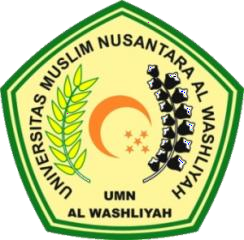 ENGLISH EDUCATION DEPARTEMENTFACULTY OF TEACHER TRAINING AND EDUCATIONUNIVERSITAS MUSLIM NUSANTARA AL WASHLIYAHMEDAN2023